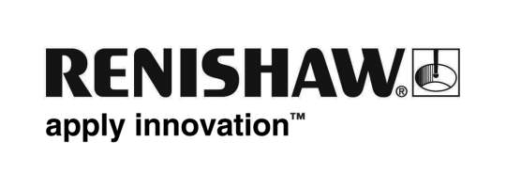 Renishaw anuncia nuevas iniciativas digitales de soporte a sus clientes en todo el mundo Renishaw asume el compromiso de mantener sus cadenas de suministro y soporte a sus clientes internacionales. En esta situación incierta actual, esto supone adaptarse, y ayudar al sector a adaptarse, a las nuevas prioridades y necesidades. Tarquin Adams, gerente de marketing del Grupo Renishaw, explica, “En estos tiempos sin precedentes para la industria, la fabricación inteligente y la automatización son más importantes que nunca. Hasta ahora, hemos podido hablar con nuestros clientes en las exposiciones, ferias y seminarios, visitar sus fábricas para asesorarles e impartir cursos de formación. En la actualidad, mantenemos la comunicación de nuestros técnicos y especialistas a través de un acceso online ,  como también incluimos el lanzamiento de nuevas iniciativas digitales”.Este año tras los diferentes aplazamientos y cancelaciones de ferias y eventos en los mercados internacionales, debido a la pandemia de COVID-19, Renishaw ha creado su propia feria virtual online, denominada ‘Feria virtual’. La razón de esta nueva iniciativa es acercar al cliente las ofertas de las ferias in-situ de Renishaw en un atractivo formato digital interactivo, al que pueden acceder las 24 horas del día, los 7 días de la semana. Visitando www.renishaw.es/virtualexpo, podrá descubrir las últimas innovaciones en metrología y las tecnologías de la Industria 4.0, donde podrá observar cómo se aplican en los principales sectores de fabricación. Puede acceder a una serie contenidos, por ejemplo, vídeos de productos, testimonios de clientes y descarga de folletos, además, los visitantes de la Feria virtual pueden solicitar una demostración privada en línea con uno de los expertos de producto de Renishaw.Además de la Feria virtual, Renishaw ha desarrollado y puesto en marcha una serie de webinars de fabricación inteligente en línea, para ayudar a los fabricantes a aumentar su productividad y reducir costes. Impartidos por expertos Renishaw en la industria, los webinars online tienen una duración de 30 minutos donde trataremos de presentar cómo se aplican los conceptos de fabricación inteligente, la automatización inteligente y cómo conseguir más eficacia y flexibilidad en las fábricas. Los webinars se han diseñado para proporcionar a la audiencia una perspectiva detallada de los retos más relevantes en la industria, por ejemplo, cómo optimizar la capacidad de los procesos de fabricación, usar los datos metrológicos para aumentar la productividad además de reducir los costes de fabricación y calidad en estos tiempos complicados. Como explica Paul Maxted, Director de Aplicaciones de Metrología Industrial de Renishaw, “la fabricación inteligente y la automatización del mecanizado CNC son ahora más importantes que nunca. Si se dedica a la fabricación, los procesos inteligentes le ayudarán a adaptarse a los requisitos cambiantes de la industria. Nuestra serie de webinars tiene como objetivo compartir nuestra experiencia como fabricantes con la comunidad de fabricantes sobre una serie de temas que pensamos que le pueden interesar. Estamos deseando dar la bienvenida a los distintos sectores de fabricación a lo que, en nuestra opinión, son 30 minutos sobre temas de una perspectiva apasionante”. Para descubrir el programa de webinars de Renishaw y reservar su plaza, visite www.renishaw.es/webinars -Fin-